Vacation Project – Travel Blog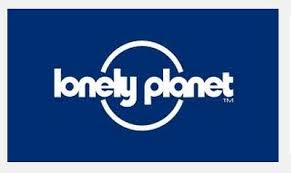 Lonely Planet has asked you to write a travel blog from an English speaking city in the world. Imagine that you travel to this city for a week and write down your experiences.Choose a city in an English-speaking country. It is good if you pick a city you have not visited. The idea of this vacation is to go sightseeing and explore the city. Imagine that you are a millionaire so that money is not an issue. Let your imagination run free. In your blog you tell your readers about your trip day by day. You should mostly talk about the places and attractions you visit, but it is also good if you include some general information about the city, people, culture, food, etc. Remember to list your sources and your text should be about 2-4 pages.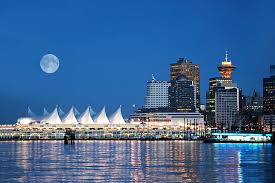 Some suggestions of cities to go to are: London, Edinburgh, Dublin, Chicago, New York, New Orleans, Vancouver, Toronto, Sydney and Cape Town.Från det centrala innehålletLevnadsvillkor, attityder, värderingar och traditioner samt sociala, politiska och kulturella förhållanden i olika sammanhang och delar av världen där engelska används. Engelska språkets utbredning och ställning i världen.Talat språk, även med viss social och dialektal färgning, och texter som är instruerande, berättande, sammanfattande, förklarande, diskuterande, rapporterande och argumenterande, även via film och andra medier.Muntlig och skriftlig produktion och interaktion av olika slag, även i mer formella sammanhang, där eleverna instruerar, berättar, sammanfattar, förklarar, kommenterar, värderar, motiverar sina åsikter, diskuterar och argumenterar.Olika sätt att söka, välja och kritiskt granska texter och talat språk.Kunskapskrav EEleven väljer texter och talat språk från olika medier och kan på ett relevant sätt använda det valda materialet i sin egen produktion och interaktion.I muntliga och skriftliga framställningar i olika genrer kan eleven formulera sig relativt varierat, relativt tydligt och relativt sammanhängande. Eleven kan formulera sig med visst flyt och i någon mån anpassat till syfte, mottagare och situation. Eleven bearbetar, och gör förbättringar av, egna framställningar.Eleven diskuterar översiktligt några företeelser i olika sammanhang och delar av världen där engelska används, och kan då också göra enkla jämförelser med egna erfarenheter och kunskaper.CEleven väljer texter och talat språk från olika medier och använder på ett relevant och effektivt sätt det valda materialet i sin egen produktion och interaktion.I muntliga och skriftliga framställningar i olika genrer kan eleven formulera sig relativt varierat, tydligt, sammanhängande och relativt strukturerat. Eleven kan även formulera sig med flyt och viss anpassning till syfte, mottagare och situation. Eleven bearbetar, och gör välgrundade förbättringar av, egna framställningar.Eleven diskuterar utförligt några företeelser i olika sammanhang och delar av världen där engelska används, och kan då också göra välutvecklade jämförelser med egna erfarenheter och kunskaper.AEleven väljer texter och talat språk från olika medier och använder på ett relevant, effektivt och kritiskt sätt det valda materialet i sin egen produktion och interaktion.I muntliga och skriftliga framställningar i olika genrer kan eleven formulera sig varierat, tydligt, sammanhängande och strukturerat. Eleven kan även formulera sig med flyt och viss anpassning till syfte, mottagare och situation. Eleven bearbetar, och gör välgrundade och nyanserade förbättringar av, egna framställningar.Eleven diskuterar utförligt och nyanserat några företeelser i olika sammanhang och delar av världen där engelska används, och kan då också göra välutvecklade och nyanserade jämförelser med egna erfarenheter och kunskaper.